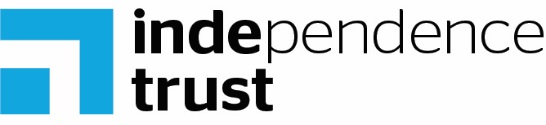 Community Autism Support and Advice Service Self-Referral Form (CASA)Please forward your completed referral to:Referral & Outcome OfficerIndependence Trust, Conway House, Ground Floor, 31 Worcester Street, Gloucester, GL1 3AJName: ____________________________________________________________________________________Address: _________________________________________________________________________________                _________________________________________________________________________________Date of birth: ____________________________________________________________________________NHS Number:  (Mandatory)_______________________________________________________________Home contact number: _________________________________________________________________Mobile number:  ________________________________________________________________________E-Mail address:    ________________________________________________________________________Preferred method of contact:  __________________________________________________________G.P. Name:________________________________________________________________________________Surgery:   _________________________________________________________________________________Address:   ________________________________________________________________________________                  ________________________________________________________________________________Telephone: _______________________________________________________________________________How did you hear about our service?Can you tell us a little about yourself, for example, what interests/hobbies/skills do you have? What support do you have in the community (Family/Friends)?  How do you feel that the service can support you?